Solve these calculations in your book, write out the question. Do it!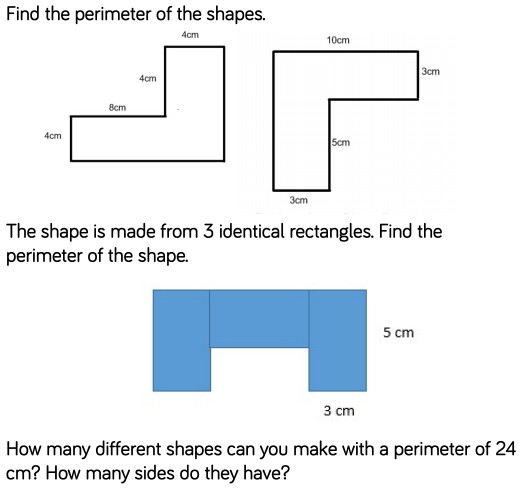 Use it!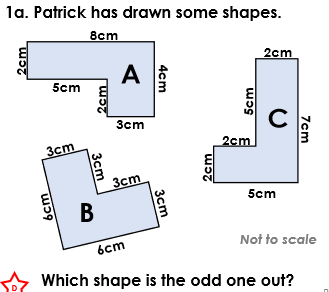 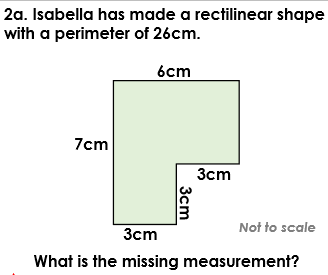 Own it!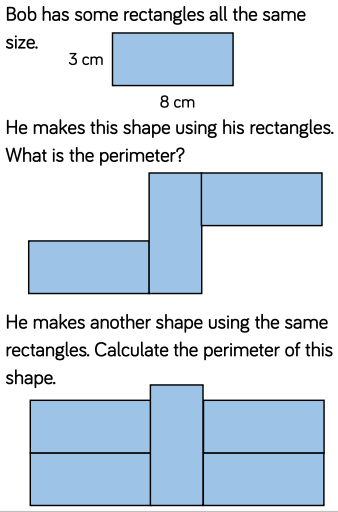 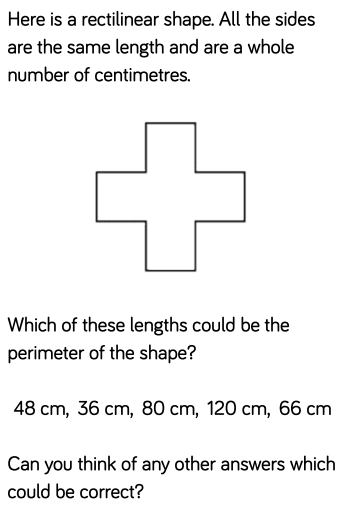 ShouldCouldChallengePerimeter of rectangle with sides:3cm and 4cm2cm and 8cm6cm and 9cm7cm and 13cm6cm and 14cmPerimeter of rectangles with sides:13cm and 4cm4cm and 18cm15cm and 9cm6.5cm and 13.5cm16.5cm and 4.5cmWhich of these perimeters is for a square (whole cm sides)? Explain how you know.16cm24cm35cm49cm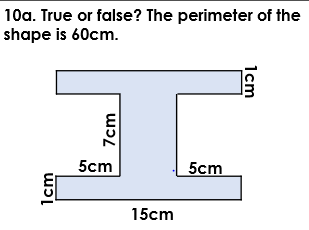 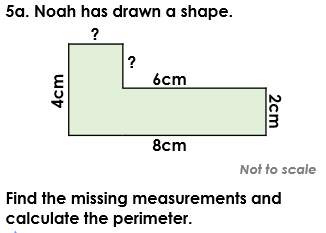 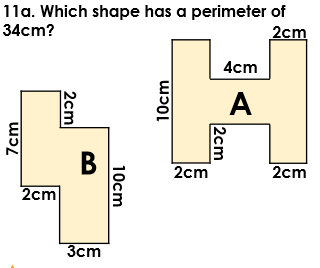 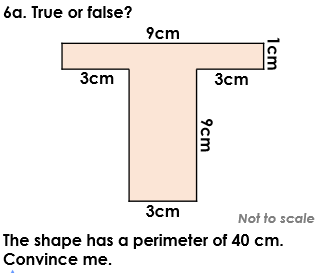 